Документ предоставлен КонсультантПлюс
УтверждаюРуководитель Федеральнойслужбы по надзору в сферезащиты прав потребителейи благополучия человека,Главный государственныйсанитарный врачРоссийской ФедерацииГ.Г.ОНИЩЕНКО21 января 2009 годаДата введения:с 1 марта 2009 года3.3.2. МЕДИЦИНСКИЕ ИММУНОБИОЛОГИЧЕСКИЕ ПРЕПАРАТЫПРИМЕНЕНИЕ ТЕРМОИНДИКАТОРОВ ДЛЯ КОНТРОЛЯТЕМПЕРАТУРНОГО РЕЖИМА ХРАНЕНИЯ И ТРАНСПОРТИРОВАНИЯМЕДИЦИНСКИХ ИММУНОБИОЛОГИЧЕСКИХ ПРЕПАРАТОВВ СИСТЕМЕ "ХОЛОДОВОЙ ЦЕПИ"МЕТОДИЧЕСКИЕ УКАЗАНИЯМУ 3.3.2.2437-091. Разработаны: Федеральной службой по надзору в сфере защиты прав потребителей и благополучия человека (Г.Г. Чистякова, А.А. Мельникова); ФГУН "Центральный научно-исследовательский институт эпидемиологии" Роспотребнадзора (В.И. Покровский, Н.А. Семина, К.И. Чекалина, И.В. Михеева, О.Н. Антипов); ФГУП "НПО Микроген" (А.В. Семченко, С.Ю. Балдин); ГИСК им. Л.А. Тарасевича (А.А. Мовсесянц).2. Рекомендованы к утверждению Комиссией по государственному санитарно-эпидемиологическому нормированию при Федеральной службе по надзору в сфере защиты прав потребителей и благополучия человека (протокол от 25 декабря 2008 г. N 3).3. Утверждены Руководителем Федеральной службы по надзору в сфере защиты прав потребителей и благополучия человека, Главным государственным санитарным врачом Российской Федерации Г.Г. Онищенко 21 января 2009 г. и введены в действие с 1 марта 2009 г.4. Введены впервые.1. Область применения1.1. Настоящие Методические указания (МУ) предназначены для использования специалистами системы государственного санитарно-эпидемиологического надзора, а также других организаций, осуществляющих хранение, транспортирование, продажу и использование медицинских иммунобиологических препаратов (МИБП), предназначенных для иммунопрофилактики, диагностики и лечения инфекционных болезней, производство и продажу термоиндикаторов в соответствии с санитарными правилами "Условия транспортирования и хранения медицинских иммунобиологических препаратов. СП 3.3.2.1248-03" (зарегистрированы в Минюсте России 11 апреля 2003 г., регистрационный N 4410).1.2. Настоящие Методические указания направлены на совершенствование методов контроля температурного режима хранения и транспортирования МИБП на всех уровнях "холодовой цепи" с целью обеспечения безопасности пациентов, а также качества иммунопрофилактики, диагностики и лечения инфекционных болезней.2. Нормативные ссылки2.1. Основы законодательства Российской Федерации об охране здоровья граждан.2.2. Федеральный закон от 30.03.99 N 52-ФЗ "О санитарно-эпидемиологическом благополучии населения".2.3. Федеральный закон от 17.09.98 N 157-ФЗ "Об иммунопрофилактике инфекционных болезней".2.4. Санитарные правила "Общие требования по профилактике инфекционных и паразитарных болезней. СП 3.1./3.2.1379-03".2.5. Санитарные правила "Условия транспортирования и хранения медицинских иммунобиологических препаратов. СП 3.3.2.1248-03".2.6. Санитарные правила "Санитарно-эпидемиологические требования к условиям транспортирования, хранению и отпуска гражданам медицинских иммунобиологических препаратов, используемых для иммунопрофилактики, аптечными учреждениями и учреждениями здравоохранения. СП 3.3.2.1120-02".2.7. Методические указания "Организация контроля за соблюдением правил хранения и транспортирования медицинских иммунобиологических препаратов. МУ 3.3.2.1121-02".2.8. Методические указания "Организация работы прививочного кабинета детской поликлиники, кабинета иммунопрофилактики и прививочных бригад. МУ 3.3.1891-04".2.9. Санитарно-эпидемиологические правила "Обеспечение безопасности иммунизации. СП 3.3.2342-08".2.10. Санитарно-эпидемиологические правила "Организация иммунопрофилактики инфекционных болезней. СП 3.3.2367-08".3. Общие положения3.1. Термоиндикаторы используют для контроля температурного режима при транспортировании и хранении МИБП с целью подтверждения соблюдения условий "холодовой цепи" и выявления нарушений в ее работе.3.2. Термоиндикаторы отечественного и импортного производства, являющиеся изделиями медицинского назначения, должны быть зарегистрированы и разрешены к использованию в порядке, установленном законодательством Российской Федерации.3.3. Все надписи на термоиндикаторах, разрешенных к использованию на территории Российской Федерации, а также этикетка, инструкция и контрольная карточка индикатора должны быть на русском языке.3.4. Термоиндикаторы являются изделиями как однократного, так и многократного использования в зависимости от конструкции. Повторное применение термоиндикаторов возможно, если это предусмотрено конструкцией прибора, при наличии соответствующих указаний в инструкции по применению термоиндикаторов. Изготовителями термоиндикаторов многократного применения должны быть предусмотрены меры по предотвращению фальсификации их показаний.3.5. Руководители организаций, осуществляющих отправку и получение МИБП, обеспечивают наличие на рабочих местах инструкций по применению используемых типов термоиндикаторов и обучение персонала на рабочем месте навыкам работы с последними.4. Конструкция и принцип действия термоиндикаторов4.1. По принципу действия термоиндикаторы подразделяются на капиллярные, химические и электронные.4.2. Конструктивно капиллярный термоиндикатор состоит из запаянной стеклянной ампулы (капилляра) со специальной жидкостью. Капиллярные термоиндикаторы позволяют выявить факт воздействия температуры ниже точки замерзания жидкости в капилляре в течение установленного времени.Принцип действия капиллярного термоиндикатора основан на свойстве жидкости расширяться при замерзании при определенной температуре, что приводит к разрушению капилляра (ампулы).4.3. Химический термоиндикатор представляет собой нанесенное на основу (бумажную или другую) красящее вещество, необратимо меняющее цвет под воздействием температуры выше определенного порога в течение установленного времени.4.4. Электронный термоиндикатор состоит из микропроцессора, источника питания, термодатчика и средства индикации. Средствами индикации электронного термоиндикатора могут быть либо световое устройство, либо жидкокристаллический дисплей.Принцип работы электронного термоиндикатора основан:- на измерении температуры среды, в которой находится термоиндикатор, и времени нахождения в указанной среде;- на сравнении измеренных величин температуры и времени ее воздействия с эталонными параметрами температуры, запрограммированными при начальной калибровке термоиндикатора;- на сигнализации о результатах указанного сравнения как в условиях соблюдения температурного режима, так и при его нарушениях.4.5. В целях предотвращения возможности фальсификации показаний каждый термоиндикатор имеет собственный персонифицированный номер.4.6. Все виды термоиндикаторов должны иметь индивидуальную упаковку, защищающую их от возможного стороннего механического воздействия и влаги.4.7. Для обеспечения возможности принятия решений об использовании вакцины в случае аварийной ситуации, а также для осуществления анализа характера и причин нарушений "холодовой цепи" необходимо использовать термоиндикаторы, фиксирующие показатели температурно-временного режима в пределах следующих диапазонов:- от 2 до 8 °С (норма);- выше 8 °С, но ниже 20 °С - в течение сорока восьми часов (суммарное превышение по времени);- 20 °С или выше, но ниже 30 °С - в течение двадцати часов (суммарное превышение по времени);- 30 °С или выше, но ниже 45 °С - в течение десяти часов (суммарное превышение по времени);- 45 °С или выше в течение одного часа (однократное повышение);- минус 0,5 °С или ниже в течение одного часа (однократное понижение) - замораживание;- ниже минус 0,5 °С, но выше или равна минус 20 °С - режим замораживания.4.8. Учет показаний термоиндикаторов осуществляется следующим образом.4.8.1. Для химического термоиндикатора:- сохранение первоначального цвета индикатора, совпадающего с цветом эталона, указанным изготовителем, означает, что термоиндикатор находился при температуре, соответствующей оптимальному режиму хранения и транспортирования МИБП;- изменение цвета индикаторной метки до цвета, указанного изготовителем, означает нарушение температурного режима в сторону увеличения температуры в течение времени, определенного инструкцией.4.8.2. Для электронного термоиндикатора со световыми средствами индикации:- световая индикация, соответствующая по инструкции оптимальному температурному режиму транспортирования и хранения МИБП, означает соблюдение температурного режима от 2 до 8 °С;- смена световой индикации на иную, указанную в инструкции к термоиндикатору, означает, что температурный режим от 2 до 8 °С был нарушен в течение времени, указанного в данной инструкции, в сторону либо отрицательных, либо положительных температур.4.8.3. Для электронного термоиндикатора с визуально-дискретными средствами индикации:- при соблюдении температурного режима от 2 до 8 °С наблюдается индикация метки (зоны), соответствующей оптимальному температурному режиму транспортирования и хранения МИБП;- при нарушении температурного режима активируются другие метки (зоны), которые соответствуют нарушениям температурного режима как в сторону положительных температур, так и в сторону отрицательных, на установленных производителем диапазонах температурно-временных режимов.По активированным меткам (зонам) согласно инструкции к термоиндикатору определяется характер и длительность нарушений температурного режима.4.8.4. Для капиллярного термоиндикатора:- сохранение целости капилляра (ампулы) означает, что температура среды, окружающей термоиндикатор, не понижалась ниже температуры, заданной его производителем, в течение всего времени транспортирования или хранения;- разрушение ампулы (капилляра) и вытекание жидкости означает, что термоиндикатор находился при температуре, ниже заданной производителем, в течение времени, определенного инструкцией к термоиндикатору.4.9. При перевозке и хранении МИБП, чувствительных к температуре ниже 0 °С, в качестве индикатора замораживания необходимо использовать капиллярный либо электронный термоиндикатор, контролирующий нижний предел оптимального температурного диапазона.5. Подготовка к работе5.1. Перед началом использования термоиндикатора необходимо:- проверить наличие действующего регистрационного удостоверения на термоиндикаторы, являющиеся изделием медицинского назначения;- проверить состояние потребительской упаковки термоиндикатора;- проверить срок его полезного действия, который должен превышать предполагаемую максимальную продолжительность использования термоиндикатора;- проверить его комплектность;- заполнить контрольную карточку термоиндикатора.5.2. Перед активацией термоиндикатора его необходимо выдержать в течение 30 мин. при температуре от 2 до 8 °С, если иное не указано в инструкции по применению термоиндикатора.5.3. Активация термоиндикаторов.5.3.1. Электронный термоиндикатор активируется способом, указанным в инструкции производителя к данному изделию. После активации появляется либо световая индикация, либо начинает работать жидкокристаллический дисплей (для визуально-дискретных средств индикации) на сегменте, соответствующем температурному режиму от 2 до 8 °С.5.3.2. Химический термоиндикатор активируется путем удаления защитной пленки с термочувствительной части термоиндикатора либо другим способом, указанным в инструкции к изделию.5.3.3. Капиллярный термоиндикатор не требует активации.6. Порядок применения термоиндикаторовпри транспортировании МИБП6.1. Термоиндикаторы следует использовать для контроля температурного режима транспортирования МИБП во всех случаях, когда время транспортирования превышает 1 ч.6.2. К каждому электронному и химическому термоиндикатору должна прилагаться контрольная карточка, в которую уполномоченные представители грузоотправителя и грузополучателя вносят необходимые записи, заверяя их своей подписью.6.3. При отправке партии МИБП в термоконтейнерах уполномоченный представитель грузоотправителя на контрольной карточке термоиндикатора указывает следующее:- наименование организации поставщика МИБП;- персонифицированный номер термоиндикатора;- дату и время начала контроля температурного режима;- название(я) и номер(а) серии(й) МИБП, с которыми будет транспортироваться термоиндикатор;- свои фамилию, инициалы и подпись.6.4. В каждом из термоконтейнеров партии МИБП размещают активированные термоиндикатор(ы) совместно с контрольной карточкой термоиндикатора, контролирующий(е) верхние и нижние границы оптимального температурного диапазона. Время, в течение которого термоиндикатор(ы) размещаются в контейнере, не должно превышать период, указанный в инструкции по применению термоиндикатора.6.5. Перед использованием термоконтейнера его необходимо предварительно выдержать с открытой крышкой при температуре от 2 до 8 °С в течение 12 ч, если иное не указано в инструкции изготовителя термоконтейнеров.6.6. При транспортировании МИБП в специальных авторефрижераторах, соответствующих требованиям "холодовой цепи", допускается применение термоиндикаторов в качестве средств дополнительного контроля температурного режима. В авторефрижераторах, не оборудованных термографами, применение термоиндикаторов обязательно.6.7. Контрольные точки закладки термоиндикаторов во время транспортирования МИБП.6.7.1. В режиме транспортирования в термоконтейнерах термоиндикаторы укладываются следующим образом:- капиллярный термоиндикатор размещается вблизи хладоэлементов (соприкосновение термоиндикатора с хладоэлементом не допускается);- другие термоиндикаторы размещаются в центре термоконтейнера между упаковками с МИБП (расположение термоиндикатора непосредственно под крышкой термоконтейнера не допускается).6.8. При получении МИБП уполномоченный представитель грузополучателя вскрывает каждый термоконтейнер, извлекает термоиндикатор(ы) и контрольную карточку термоиндикатора, в которой отмечает следующее:- наименование организации-получателя;- дату и время вскрытия термоконтейнера с МИБП, в котором находился термоиндикатор;- показания термоиндикатора;- свои фамилию и инициалы.6.8.1. Уполномоченный представитель грузополучателя проверяет соответствие номера серии МИБП, указанного на упаковках, а также персонифицированного номера термоиндикатора с номерами, указанными на контрольной карточке термоиндикатора. В случае обнаружения несоответствия хотя бы одного из данных номеров составляется акт, и руководитель организации создает комиссию, которая должна осуществить анализ данной ситуации. На основании результатов работы комиссии руководителем организации-грузополучателя принимается решение об отказе или о получении МИБП.6.9. На всех уровнях "холодовой цепи" в журнале регистрируют поступление и отправление МИБП с указанием наименования препаратов, их количества и серии, срока годности, даты поступления (отправления), типа и показаний термоиндикаторов, Ф.И.О. ответственного работника, осуществляющего регистрацию.6.10. Регистрация показаний химических и электронных термоиндикаторов должна быть произведена после вскрытия термоконтейнеров в течение времени, указанного в инструкции к термоиндикатору.6.11. При показаниях термоиндикаторов, свидетельствующих о нарушении температурного режима при транспортировании МИБП, ответственный работник, осуществляющий прием и регистрацию поступления МИБП, обязан доложить об этом руководителю и составить соответствующий акт. Решение об отказе или о получении МИБП принимает руководитель организации.7. Порядок применения термоиндикаторов при хранении МИБП7.1. Термоиндикаторы необходимо применять в качестве средств мониторинга температурного режима при хранении МИБП в холодильниках-прилавках, медицинских и бытовых холодильниках, а также в холодильных комнатах (камерах), не оснащенных зарегистрированными в установленном порядке термографами или терморегистраторами.7.2. Активация термоиндикаторов осуществляется согласно п. 5.3.7.3. Электронные и химические термоиндикаторы, фиксирующие действие повышенных температур, закладывают непосредственно на коробки с вакциной в наиболее удаленное от источника холода ("наиболее теплое") место холодильной камеры, капиллярные и электронные термоиндикаторы - в "наиболее холодное", где вакцины могут подвергнуться вероятному замораживанию (на расстоянии не менее 10 см от источника холода).7.3.1. При хранении МИБП в холодильной комнате:- капиллярный термоиндикатор или электронный термоиндикатор размещается на стеллаже вместе с вакцинами, чувствительными к замораживанию;- химический или электронный термоиндикатор размещается в наиболее "теплой" точке холодильной комнаты (средняя полка стеллажа, ближнего к входной двери).Для осуществления мониторинга температуры во всем объеме холодильной комнаты (камеры) в качестве средств дополнительного контроля рекомендуется использовать несколько термоиндикаторов. При необходимости для более детального анализа температурного режима предпочтительно использование термоиндикаторов с визуально-дискретными средствами индикации с размещением их по периметру и в центре холодильной комнаты (камеры), на стеллажах с МИБП.7.3.2. При хранении МИБП в морозильной камере для контроля температурного режима необходимо использовать термоиндикатор с визуально-дискретными средствами индикации, который при этом располагается в наиболее "теплом" месте камеры.7.4. В режиме хранения с момента активации термоиндикатор используется в течение срока, указанного в инструкции.7.5. Контроль показаний термоиндикаторов осуществляется 2 раза в сутки - утром и вечером. Соответствующие записи делаются в специальном журнале регистрации контроля температурного режима.7.6. При показаниях термоиндикаторов, свидетельствующих о нарушении температурного режима при хранении МИБП, ответственный работник, осуществляющий контроль соблюдения требований "холодовой цепи", обязан доложить об этом руководителю и составить соответствующий акт. Руководитель организации обязан сообщить о факте нарушения "холодовой цепи" в ГИСК им. Л.А. Тарасевича. После консультаций со специалистами ГИСК им. Л.А. Тарасевича руководителем организации принимается решение о списании или дальнейшем использовании вакцины. Вакцины, хранившиеся с нарушением "холодовой цепи", до принятия решения о возможности их дальнейшего использования необходимо хранить при температуре от 2 до 8 °С либо в коробке(ах) с четкой маркировкой "НЕ ИСПОЛЬЗОВАТЬ", либо в специально выделенном холодильнике с той же маркировкой.8. Уничтожение и утилизация использованных термоиндикаторов8.1. Использованные контрольные карточки индикатора хранятся у получателя в течение трех лет после реализации МИБП.8.2. Использованные капиллярные термоиндикаторы подлежат уничтожению вместе с бытовыми отходами.8.3. Использованные химические термоиндикаторы подлежат уничтожению вместе с бытовыми отходами.8.4. Сбор и уничтожение использованных электронных термоиндикаторов осуществляется в соответствии с прилагаемыми инструкциями производителя.Приложение 1ПРИМЕРНАЯ ФОРМА ЖУРНАЛА РЕГИСТРАЦИИ ДВИЖЕНИЯ МИБПЖурнал учета поступления и расхода вакциныПриложение 2СХЕМЫРАЗМЕЩЕНИЯ ТЕРМОИНДИКАТОРОВ ПРИ ХРАНЕНИИИ ТРАНСПОРТИРОВАНИИ МИБП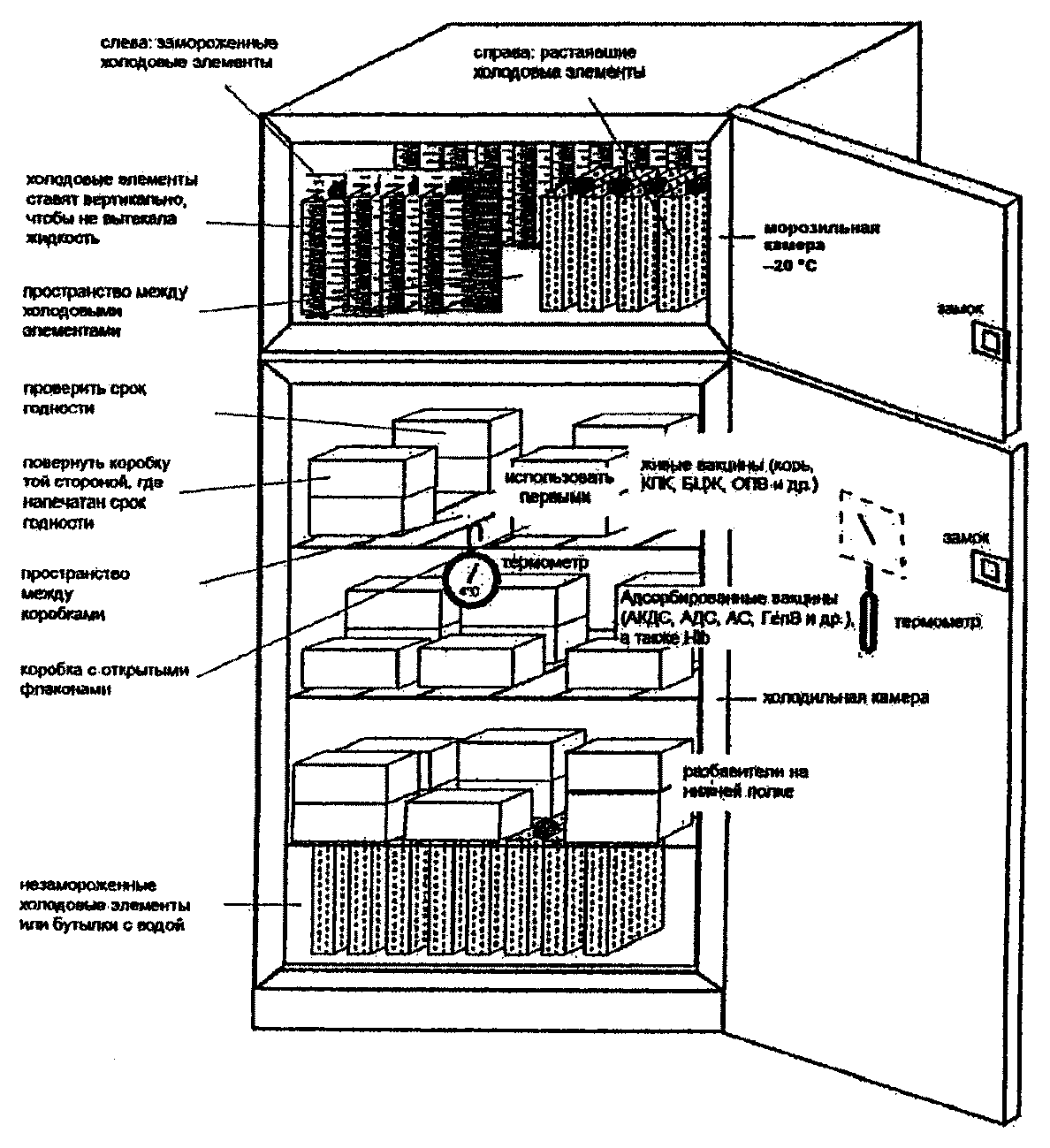                       Приход                                           Приход                                           Приход                                           Приход                                           Приход                                           Приход                                           Приход                                           Приход                                      Расход                                   Расход                                   Расход                                   Расход                                   Расход                                   Расход                  Дата полу-ченияНаз- ваниевак- цины,МИБП Произ-води- тель  С е р и я Коли-  чество доз/   фасовкаСрок год- ностиТип   и кон-троль-ный   номер термо-инди- катораПока- зания термо-инди- катора Дата выдачи Кому выданоКоли-  чество доз/   фасовкаОста-ток  (доз)Тип   и кон-троль-ный   номер термо-инди- катораПока- зания термо-инди- катора